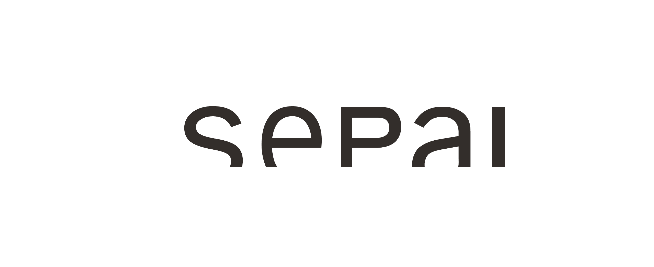 FORMULIER COSMETISCHE WAAKZAAMHEID1.- CASUS RAPPORT - In te vullen door SEPAISoort rapport: eerste □ vervolg □Eerste meldingsdatum: ……………………….………………………….………….……………Datum van optreden van gebeurtenis: ………….……………………….……………………..Plaats van reactie: ……………………………………………….……………………………….2.- CASUS RAPPORT - In te vullen door SEPAIRapportage nummer: …………….……………………………….………………3.- CONSUMENT-GEGEVENSNaam:………….……………………………….……………………………….…………………Leeftijd:……………………………………….……………………………………………………Geslacht: V □ M □Huid: licht □ medium □ lichtbruin □ donker □ zwart □ Aziatisch □Land van verblijf:……………………………………………………………….…………………Beroep:………………………….…………………………….…………………………………… Hobby's:.……………………………….……………………………….…………………………….……………………………………………….………….…………….…………….………………4.- PRODUCTGEGEVENS:Naam:…………….………………………………….………………………………….………… ………….……………………………………….……………………………….…………………Merk:…….……………………………….……………………………….…………………………Fabrikant / distributeur: Sepai Beauticeutical Division, S.L.Productcategorie:…….……………………………….……………………………….…………Batch nr.:…….………….………………………………….………………………………….……Aangeschaft bij:………….………………………………….………………………………….…5.- PRODUCTGEBRUIKDatum van eerste gebruik:…………………………………………………………………………Datum van laatste gebruik:…………………………………………………………………………Gebruikswijze: ……………………………………………………………………………………………………………………………………………………………………………………………………………………………………………………………………………………………………………Tijden per (dag / week / maand): …….……………………………………………………………. ………………………….………………………………………………………………………………Was het de eerste keer dat je dit product gebruikte? □ Nee □ JaFORMULIER COSMETISCHE WAAKZAAMHEID6.- LOCATIE VAN HET ONGEWENSTE EFFECT□ Reactie op het toepassingsgebied van het product □ Reactie buiten het toepassingsgebied van het productSpecificeer:□ Hoofdhuid 		□ Gezicht 		□ Ooglid 		□ Ogen□ Nagels 		□ Lippen 		□ Arm(en) 		□ Hand(en)□ Been/benen 		□ Voet(en)	 	□ Rug 		□ Buik□ Mondholte 		□ Overige:…………………………………………………………………7.- BESCHRIJVING VAN HET ONGEWENSTE EFFECTGeconstateerde reactie:…………………………………………………………………………… …………………………………………………………………………………………………………Verstreken tijd tussen aankoop en reactie:………………………………………………………Duur van de reactie: …………………………………………………….…………………………. Beschrijving van de reactie: …………………….………………………………………………… …………………………………………………………………………………………………………………….……………………………………………………………………………………………… Was medische hulp vereist? □ Nee □ Ja, diagnose:…………………….…………………… …………………………………………………………………………………………………………Opmerkingen:………………………….…………………………………………………………… ………………………………….……………………………….……………………………………Omstandigheden van gebruik:…………………………………………………………………… …………………………………………………………………………………………………………Wanneer is dit product geopend?…………………….……………………………………………Werd het onmiddellijk gebruikt?……….………………………………………………….………Heeft u een afwijking opgemerkt bij het openen van de verpakking?: □ Nee □ Ja, namelijk:………………………………………………………………………………………………………… …………………………………………………………………………………………………………Bewaarwijze thuis…………………………………………………………………………………… …………………………………………………………………………………………………………FORMULIER COSMETISCHE WAAKZAAMHEIDPERSOONLIJKE OMSTANDIGHEDEN:Heeft u allergieën?…………………….……………………………….………………………Heeft u een huidaandoening?………………………….……………………………………… ……………………………………………………………………………………………………Heeft u andere cosmetica op hetzelfde gebied toegepast?………………………………. ………………………………………….…………………………………………………………Verkeert u in een bijzondere situatie? (Zwangerschap, borstvoeding, ziekte, postoperatief, etc.)………………….…………………………………………………………… …………………………………………………………………………………………………………………………………………………………………………………………………………Bent u in contact geweest met chemische, irriterende of reinigingsmiddelen? …………………………………………………………………………………………………………………………………………………………………………………………………………Bent u blootgesteld geweest aan zonlicht of andere UV-A stralen (bijvoorbeeld zonnebank?……………………………………………………………………………………………………………………………………………………………………………………………Heeft u laserbehandeling, peeling, dermabrasie of plastische chirurgie ondergaan? …………………………………………………………………………………………………………………………………………………………………………………………………………Overige opmerkingen: …………………….……………………………….………………… …………….……………………………….……………………………………………………8.- RESULTAAT VAN HET ONGEWENSTE EFFECTIs het probleem opgelost toen de applicatie werd stopgezet? □ Nee □ Ja, namelijk na (minuten, dagen, weken):……………………………………………………………………… ……………………………………………………………………………………………………9.- GEBRUIK VAN ANDERE PRODUCTEN (Geneesmiddelen, voedingssupplementen, andere cosmetische producten,)………………………………………………………………………………………………………………………………………………………………………………………………………………………………………………………………………………………………………………………………………………………………………………………………………………………………………………………………………………………………………………………………………………………………………………………………………………………………10.- RELEVANTE KLINISCHE GESCHIEDENIS □ Nee □ Ja, namelijk:…………….……………………………….…………………………. …………………………….…………………………………………………………………….Geschiedenis van huidreacties: ………………………………………………………………………………………………………………………………………………………………………………………………………………………………………………………………………………………………………………FORMULIER COSMETISCHE BLOOTSTELLING11.- HER-BLOOTSTELLING AAN HET PRODUCT□ Nee □ Ja □ OnbekendZo ja, is dezelfde bijwerking opgetreden met dezelfde symptomen? □ Nee □ Ja12.- HOOFDVERSLAG□ Consument □ Huidprofessional □ Anders, namelijk:………………………………………Als het de consument was, werd het dan bevestigd door een huidprofessional? □ Nee □ Ja13.- SUE (Ernstige Bijwerking) KWALIFICATIECRITERIA - In te vullen door SEPAIDood.Onmiddellijk vitaal risico.Tijdelijke of permanente functionele ongeschiktheid.Ziekenhuisopname of langdurige ziekenhuisopname.Aangeboren afwijking / geboorteafwijking.Belangrijke medische reactie of gebeurtenis.14.- OPMERKINGEN VAN DE ONDERNEMING - In te vullen door SEPAI……………………………………………………………………………………………………………………………………………………………………………………………………………………………………………………………………………………………………………………………………………………………………………………………………………………………………………………………………………………………………………………………………………………Resultaten van de causaliteitsanalyse:Zeer waarschijnlijkWaarschijnlijkTwijfelachtig / niet duidelijk toe te schrijvenOnwaarschijnlijkUitgesloten15.- BEDRIJFSNAAM EN ADRESSepai Beauticeutical Division, S.L. Calle Beethoven, 15 - 4ta Planta 08021 Barcelona ǀ SpanjeTelephone: (+34) 93 557 23 95 ǀ www.sepai.eu